BALDWIN COUNTY SCHOOLS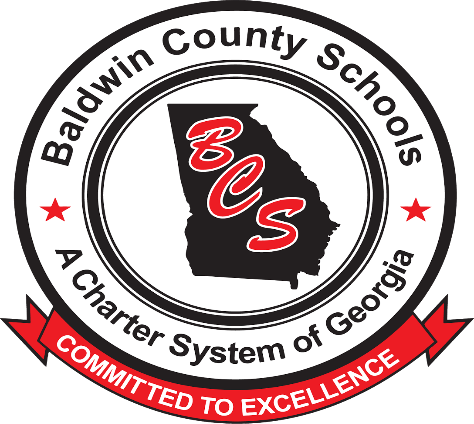 “A CHARTER SYSTEM OF GEORGIA”PURSUIT OF EXCELLENCE AWARDS PROGRAMNomination FormNominations are due the 1st Tuesday of the month (employees will be recognized the following month). Forms may be emailed to JudiBattle@baldwin.k12.ga.us or sent to the Baldwin County Board of Education-Human Resources Department located at 110 N. ABC Street, Milledgeville, Georgia 31061 Nominee: ___________________________________________________________________
In the space below, briefly explain why you feel this person should receive a Pursuit of Excellence Award.  One additional double-spaced page may be attached, if needed. 
  ______________________________________________________________________________________________________________________________________________________________________________________________________________________________________________________________________________________________________________________________________________________________________________________________________________________________________________________________________________________________________________________________________________________________________________________________________________________________________________________________________________________________

Nominator’s Signature:             ___________________________________________________________________Print Name: __________________________Relationship to nominee: __________Nominator’s email address and phone number: ___________________________________________________________________